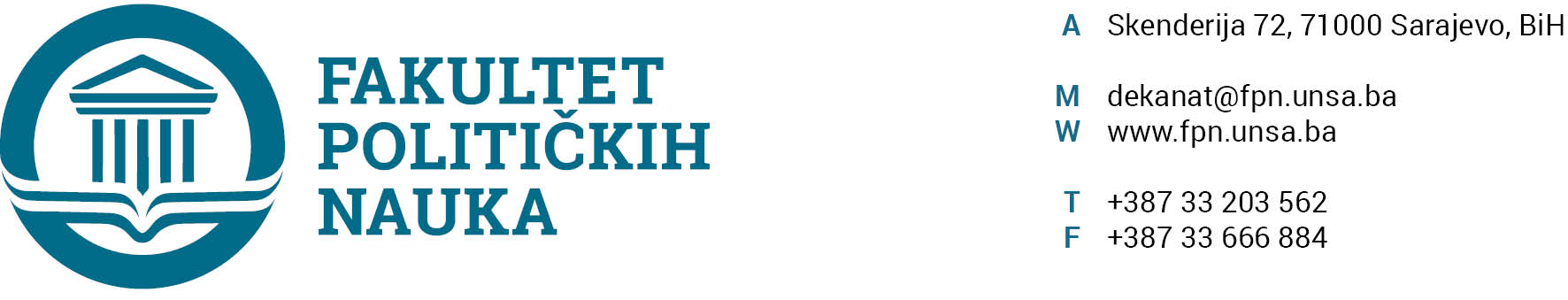 U skladu sa članom 126. Zakona o visokom obrazovanju („Službene novine Kantona Sarajevo“ br.33/2017) sekretar Fakulteta dajeSTRUČNO MIŠLJENJENa prijedlog Odluke o prijedlogu članova Komisije za ocjenu podobnosti teme doktorske disertacije i uslova kandidataPrijedlog Odluke Vijeća Fakulteta političkih nauka o o prijedlogu članova Komisije za ocjenu podobnosti teme doktorske disertacije „POLITICAL THEOLOGY, MODERN GNOSTICISM, AND THE SECULARIZATION OF THE SELF: TOWARDS A SOCIOLOGICAL ACCOUNT OF THE CONCEPT OF MODERNITY“ u sastavu: Dr. Senadin Lavić, redovni profesor - predsjednik,Dr. Dino Abazović, redovni profesor - član,Dr. Halima Sofradžija, vanredni profesor - član. i uslova kandidata BERNARD DESMOND MAURER, MA nije u suprotnosti sa članom 124. Stav (2) tačka j) Zakona o visokom obrazovanju (Službene novine Kantona Sarajevo br: 42/13), članom 104. Stav (2) tačka j) Statuta Univerziteta u Sarajevu i članom 36., niti članom 34. Pravila studiranja za treći ciklus studija na Univerzitetu u Sarajevu,                                                                                                     SEKRETAR FAKULTETA                                                                                                                                 _____________________Aida Sarajlić Ovčina, MA                                                                                                              Sarajevo, 03.07.2020. godineDostaviti:1. Vijeću FPN;2. a/aU skladu sa članom 126. Zakona o visokom obrazovanju („Službene novine Kantona Sarajevo“ br.33/2017) sekretar Fakulteta dajeSTRUČNO MIŠLJENJENa prijedlog Odluke o mjestu, danu i satu odbrane doktorske disertacijePrijedlog Odluke Vijeća Fakulteta političkih nauka o mjestu, danu i satu odbrane doktorske disertacije kandidata Demijana Kosatice, MA pod naslovom „SAVREMENI UZROCI EKONOMSKE NEJEDNAKOSTI I NAČINI NJIHOVE PREVENCIJE“  zakazane za ponedjeljak, 20.07.2020. godine, sa početkom u 11,00 sati, u sali za odbrane, nije u suprotnosti sa članom 104. Statuta Univerziteta u Sarajevu, članom 47. Pravila studiranja za III ciklus studija Univerziteta u Sarajevu.                                                                                                      SEKRETAR FAKULTETA                                                                                                                                 _____________________Aida Sarajlić Ovčina, MA                                                                                                              Sarajevo, 03.07.2020. godineDostaviti:1. Vijeću FPN;2. a/aU skladu sa članom 126. Zakona o visokom obrazovanju („Službene novine Kantona Sarajevo“ br.33/2017) sekretar Fakulteta dajeSTRUČNO MIŠLJENJENa prijedlog Odluke o imenovanju Komisije za ocjenu i odbranu magistarskog radaPrijedlog Odluke Vijeća Fakulteta političkih nauka o imenovanju Komisije za ocjenu i odbranu magistarskog rada kandidatkinje ISMIRE PRIGANICE pod naslovom: „UTJECAJ DRUŠTVENIH MEDIJA NA PREDIZBORNU KAMPANJU POLITIČKIH STRANAKA U BIH NA OPŠTIM IZBORIMA 2018. GODINE“ nije u suprotnosti sa članom 104. Statuta Univerziteta u Sarajevu.                                                                                                     SEKRETAR FAKULTETA                                                                                                                                 _____________________Aida Sarajlić Ovčina, MA                                                                                                              Sarajevo, 03.07.2020. godineDostaviti:1. Vijeću FPN;2. a/aU skladu sa članom 126. Zakona o visokom obrazovanju („Službene novine Kantona Sarajevo“ br.33/2017) sekretar Fakulteta dajeSTRUČNO MIŠLJENJENa prijedlog Odluke o prihvatanju Izvještaja Komisije za ocjenu uslova kandidatkinje i podobnosti teme magistarskog radaPrijedlog Odluke Vijeća Fakulteta političkih nauka o prihvatanju Izvještaja Komisije za ocjenu uslova kandidatkinje i podobnosti teme magistarskog rada kandidatkinje Maje Milavić pod naslovom: „REFORMA JAVNIH EMITERA U BOSNI I HERCEGOVINI U KONTEKSTU EU INTEGRACIJA“ nije u suprotnosti sa članom 104. Statuta Univerziteta u Sarajevu.                                                                                                     SEKRETAR FAKULTETA                                                                                                                                 _____________________Aida Sarajlić Ovčina, MA                                                                                                              Sarajevo, 03.07.2020. godineDostaviti:1. Vijeću FPN;2. a/aU skladu sa članom 126. Zakona o visokom obrazovanju („Službene novine Kantona Sarajevo“ br.33/2017) sekretar Fakulteta dajeSTRUČNO MIŠLJENJENa prijedlog Odluke o prihvatanju Izvještaja o ocjeni magistarskog rada i zakazivanju javne odbranePrijedlog Odluke Vijeća Fakulteta političkih nauka o prihvatanju Izvještaja o ocjeni magistarskog rada pod naslovom: "MODERNE SIGURNOSNE PRIJETNJE I REFORMA U SISTEMU SIGURNOSTI BOSNE I HERCEGOVINE" i zakazivanju javne odbrane kandidata NERMINA FAZLIĆA, nije u suprotnosti sa članom 70. i 71. Zakona o visokom obrazovanju (''Sl. Novine Kantona Sarajevo'', broj: 33/17), članovima 54. i 55. Pravila studiranja za drugi (II) ciklus studija na Univerzitetu u Sarajevu i članom 104. Statuta Univerziteta u Sarajevu,                                                                                                     SEKRETAR FAKULTETA                                                                                                                                 _____________________Aida Sarajlić Ovčina, MA                                                                                                              Sarajevo, 03.07.2020. godineDostaviti:1. Vijeću FPN;2. a/aU skladu sa članom 126. Zakona o visokom obrazovanju („Službene novine Kantona Sarajevo“ br.33/2017) sekretar Fakulteta dajeSTRUČNO MIŠLJENJENa prijedlog Odluke o prihvatanju Izvještaja o ocjeni magistarskog rada i zakazivanju javne odbranePrijedlog Odluke Vijeća Fakulteta političkih nauka o prihvatanju Izvještaja o ocjeni magistarskog rada pod naslovom: "SMJEŠTAJ U USTANOVE SOCIJALNE ZAŠTITE KAO OBLIK ZAŠTITE OSOBA SA INVALIDITETOM " i zakazivanju javne odbrane kandidatkinje NERMINE NIKŠIĆ, nije u suprotnosti sa članom 70. i 71. Zakona o visokom obrazovanju (''Sl. Novine Kantona Sarajevo'', broj: 33/17), članovima 54. i 55. Pravila studiranja za drugi (II) ciklus studija na Univerzitetu u Sarajevu i članom 104. Statuta Univerziteta u Sarajevu,                                                                                                     SEKRETAR FAKULTETA                                                                                                                                 _____________________Aida Sarajlić Ovčina, MA                                                                                                              Sarajevo, 03.07.2020. godineDostaviti:1. Vijeću FPN;2. a/aU skladu sa članom 126. Zakona o visokom obrazovanju („Službene novine Kantona Sarajevo“ br.33/2017) sekretar Fakulteta dajeSTRUČNO MIŠLJENJENa prijedlog Odluke o prihvatanju Izvještaja o ocjeni magistarskog rada i zakazivanju javne odbranePrijedlog Odluke Vijeća Fakulteta političkih nauka o prihvatanju Izvještaja o ocjeni magistarskog rada pod naslovom: "MJESTO I ULOGA KANTONALNE UPRAVE CIVILNE ZAŠTITE U ZAŠTITI I SPAŠAVANJU U KANTONU SARAJEVO" i zakazivanju javne odbrane kandidata SEJADA ĐOZE, nije u suprotnosti sa članom 70. i 71. Zakona o visokom obrazovanju (''Sl. Novine Kantona Sarajevo'', broj: 33/17), članovima 54. i 55. Pravila studiranja za drugi (II) ciklus studija na Univerzitetu u Sarajevu i članom 104. Statuta Univerziteta u Sarajevu,                                                                                                     SEKRETAR FAKULTETA                                                                                                                                 _____________________Aida Sarajlić Ovčina, MA                                                                                                              Sarajevo, 03.07.2020. godineDostaviti:1. Vijeću FPN;2. a/aU skladu sa članom 126. Zakona o visokom obrazovanju („Službene novine Kantona Sarajevo“ br.33/2017) sekretar Fakulteta dajeSTRUČNO MIŠLJENJENa prijedlog Odluke o prihvatanju Izvještaja o ocjeni magistarskog rada i zakazivanju javne odbranePrijedlog Odluke Vijeća Fakulteta političkih nauka o prihvatanju Izvještaja o ocjeni magistarskog rada pod naslovom: "MJESTO I ULOGA KANTONALNE UPRAVE CIVILNE ZAŠTITE U ZAŠTITI I SPAŠAVANJU U KANTONU SARAJEVO" i zakazivanju javne odbrane kandidata SEJADA ĐOZE, nije u suprotnosti sa članom 70. i 71. Zakona o visokom obrazovanju (''Sl. Novine Kantona Sarajevo'', broj: 33/17), članovima 54. i 55. Pravila studiranja za drugi (II) ciklus studija na Univerzitetu u Sarajevu i članom 104. Statuta Univerziteta u Sarajevu,                                                                                                     SEKRETAR FAKULTETA                                                                                                                                 _____________________Aida Sarajlić Ovčina, MA                                                                                                              Sarajevo, 03.07.2020. godineDostaviti:1. Vijeću FPN;2. a/aU skladu sa članom 126. Zakona o visokom obrazovanju („Službene novine Kantona Sarajevo“ br.33/2017) sekretar Fakulteta dajeSTRUČNO MIŠLJENJENa prijedlog Odluke o imenovanju članova Komisije za odbranu doktorske disertacije Prijedlog Odluke Vijeća Fakulteta političkIH nauka o imenovanju članova Komisije za odbranu doktorske disertacije kandidatkinje Selme Ćosić, MA pod naslovom: “SIGURNOSNE DIMENZIJE RODNIH ODNOSA I RODNIH POLITIKA U POSTDEJTONSKOJ BOSNI I HERCEGOVINI ” u sastavu:1.	 DR. NERZUK ĆURAK, redovni profesor na Fakultetu političkih nauka u Sarajevu, doktor političkih nauka, na predmetima: “Međunarodna sigurnost” i “Međunarodna zajednica i upravljanje konfliktima”, Naučna oblast sigurnosne i mirovne studije - predsjednik;2.	DR. IZET BERIDAN, redovni profesor na Fakultetu političkih nauka u Sarajevu, doktor socioloških nauka, na predmetima: “Sigurnosne i mirovne studije” i “Politike i sistemi sigurnosti”, Naučna oblast sigurnosne i mirovne studije - mentor;3.	DR. ASIM MUJKIĆ, redovni profesor  na Fakultetu političkih nauka u Sarajevu, doktor filozofskih nauka, Oblast “Filozofskih nauka”  – komentor.nije u suprotnosti sa članom 135. stav (3) tačka i) Zakona o visokom obrazovanju („Službene novine Kantona Sarajevo“ br. 33/17),  članom 104. Statuta Univerziteta u Sarajevu, članom 40. Pravila studiranja za III ciklus studija Univerziteta u Sarajevu.                                                                                                     SEKRETAR FAKULTETA                                                                                                                                 _____________________Aida Sarajlić Ovčina, MA                                                                                                              Sarajevo, 03.07.2020. godineDostaviti:1. Vijeću FPN;2. a/a